Une petite histoire de Claire Garralon pour cette journée « Mercredi 1er Avril » -  attends-moi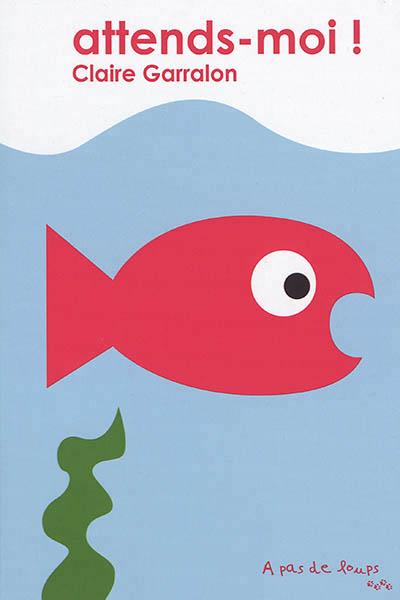 					Histoire en pièce jointe – à lire sur l’ordinateur avec votre 					enfant – page 1 à 8	Proposition d’activité : un aquarium à réaliser avec les poissons représentant la famille	Matériel  :	Une feuille cartonnée bleue ou peinte sur laquelle vous dessinez un aquarium (taille selon 	la famille)	Des ronds de différentes tailles pour les poissons (1)	Des triangles pour la queue	Des petites gommettes ou des petits ronds pour les yeux et les bulles	et un cœur pour la bouche	Du papier vert pour faire les algues selon votre inspiration	Du papier jaune déchiré pour faire le sable de l’aquarium.	(1) vous pouvez dessiner les poissons et les peindre ou les colorier selon votre choix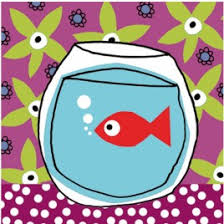 